Inventarisatieformulier reuen (IF003)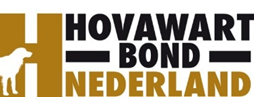 Naam:		Bagginnsa Qubilai Qahan
Roepnaam:		Qubi
Eigenaar: 		M. Opdebeeck
Fokboek: 		LOSH1255563
Chipnr.:		967000009943009 (B)
Vader:			Falko des Troi Petits Diables, DM N/A  HD A  ZTP (gedragstest)  Oogtest
Moeder:		Ishana des Troi Petits Diables, HD A  gedragstest* HBN dekkingGedragstest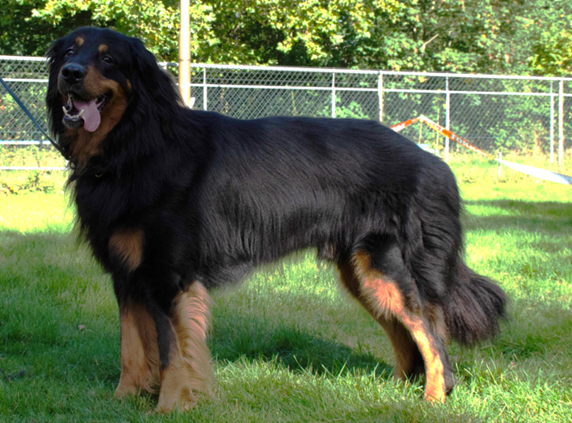 AankeuringShowresultaatHD-resultaatADM-resultaatN/AED-resultaatOog/ECVO  vrijSchildklierGebitskaartDekervaring1*CDA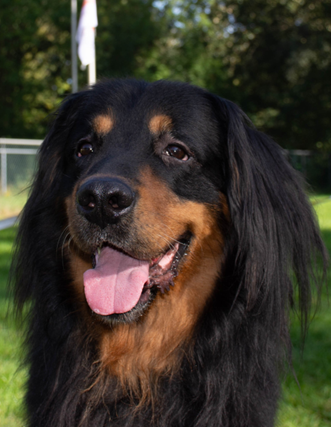 Kleur ogen1BSchofthoogte69,5Lengte82+Borstomvang79Borstdiepte31,5Dekreu HBNCodes:Codes:NestinventarisatieNestinventarisatieFokgeschiktheidstestFokgeschiktheidstestGegevensGegevensBeeldmateriaalBeeldmateriaalZie hovawartbondnederland.nl - Fokkerij - Reuen